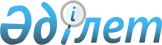 О внесении изменения в приказ исполняющего обязанности Министра внутренних дел Республики Казахстан от 19 мая 2015 года № 462 "Об утверждении регламентов государственных услуг в сфере оборота наркотических средств, психотропных веществ и их прекурсоров"
					
			Утративший силу
			
			
		
					Приказ Министра внутренних дел Республики Казахстан от 15 января 2016 года № 29. Зарегистрирован в Министерстве юстиции Республики Казахстан 16 февраля 2016 года № 13084. Утратил силу приказом Министра внутренних дел Республики Казахстан от 31 марта 2020 года № 276.
      Сноска. Утратил силу приказом Министра внутренних дел РК от 31.03.2020 № 276 (вводится в действие по истечении десяти календарных дней после дня его первого официального опубликования).
      В соответствии c подпунктом 2) статьи 10 Закона Республики Казахстан от 15 апреля 2013 года "О государственных услугах" ПРИКАЗЫВАЮ:
      1. Внести в приказ исполняющего обязанности Министра внутренних дел Республики Казахстан от 19 мая 2015 года № 462 "Об утверждении регламентов государственных услуг в сфере оборота наркотических средств, психотропных веществ и их прекурсоров" (зарегистрированный в Реестре государственной регистрации нормативных правовых актов за № 11394, опубликованный в информационно-правовой системе "Әділет" 26 июня 2015 года, газете "Казахстанская правда" от 28 июля 2015 года № 141 (28017) следующее изменение:
      в Регламенте государственной услуги "Выдача разрешения на ввоз, вывоз и транзит наркотических средств, психотропных веществ и их прекурсоров" утвержденном указанным приказом:
      раздел 4 исключить.
      2. Департаменту по борьбе с наркобизнесом и контролю за оборотом наркотиков (Кусетов С.Т.) в установленном законодательством порядке обеспечить:
      1) государственную регистрацию настоящего приказа в Министерстве юстиции Республики Казахстан; 
      2) в течение десяти календарных дней после государственной регистрации настоящего приказа его направление для опубликования в периодических печатных изданиях и информационно-правовой системе "Әділет", а также в Республиканское государственное предприятие на праве хозяйственного ведения "Республиканский центр правовой информации" Министерства юстиции Республики Казахстан для размещения в Эталонном контрольном банке нормативных правовых актов Республики Казахстан;
      3) размещение настоящего приказа на интернет-ресурсе Министерства внутренних дел Республики Казахстан;
      4) в течение десяти рабочих дней после государственной регистрации настоящего приказа в Министерстве юстиции Республики Казахстан предоставление в Юридический департамент Министерства внутренних дел Республики Казахстан сведений об исполнении мероприятий, предусмотренных подпунктами 2) и 3) пункта 2 настоящего приказа.
      3. Контроль за исполнением настоящего приказа возложить на первого заместителя министра внутренних дел генерал-лейтенанта полиции Демеуова М.Г. 
      4. Настоящий приказ вводится в действие по истечении десяти календарных дней после дня его первого официального опубликования. 
					© 2012. РГП на ПХВ «Институт законодательства и правовой информации Республики Казахстан» Министерства юстиции Республики Казахстан
				
Министр внутренних дел
генерал-полковник полиции
К. Касымов